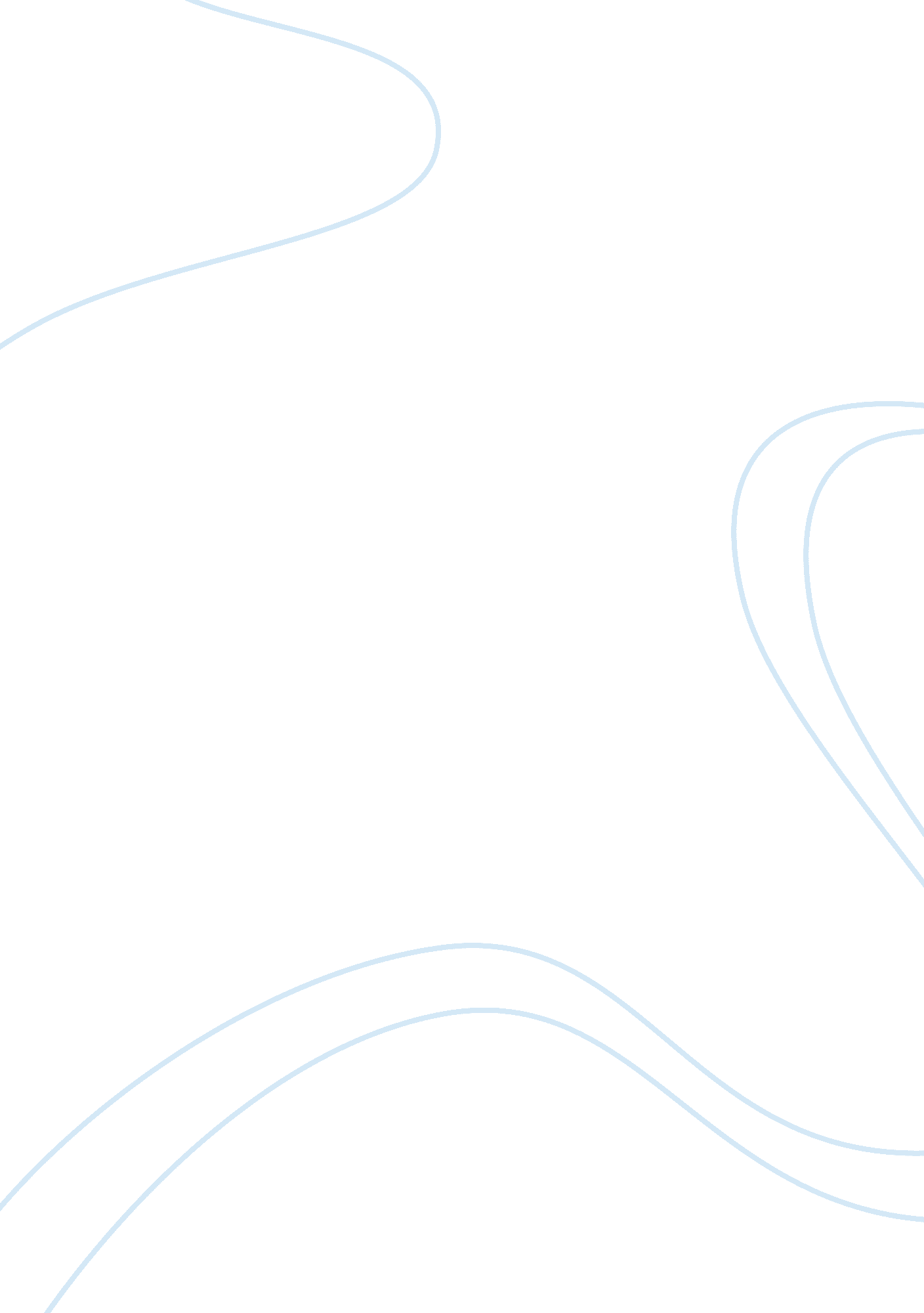 I am awesome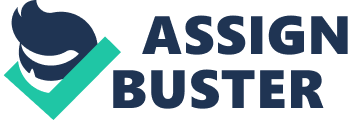 UNIVERSITY OF CAMBRIDGE INTERNATIONAL EXAMINATIONS General Certiï¬�cate of Education Advanced Subsidiary Level and Advanced Level Advanced International Certiï¬�cate of Education MATHEMATICS STATISTICS Paper 6 Probability & Statistics 1 (S1) May/June 2004 1 hour 15 minutes Additional materials: Answer Booklet/Paper Graph paper List of Formulae (MF9) 9709/06 0390/06 READ THESE INSTRUCTIONS FIRST If you have been given an Answer Booklet, follow the instructions on the front cover of the Booklet. Write your Centre number, candidate number and name on all the work you hand in. Write in dark blue or black pen on both sides of the paper. You may use a soft pencil for any diagrams or graphs. Do not use staples, paper clips, highlighters, glue or correction ï¬‚ uid. Answer all the questions. Give non-exact numerical answers correct to 3 signiï¬�cant ï¬�gures, or 1 decimal place in the case of angles in degrees, unless a different level of accuracy is speciï¬�ed in the question. At the end of the examination, fasten all your work securely together. The number of marks is given in brackets [ ] at the end of each question or part question. The total number of marks for this paper is 50. Questions carrying smaller numbers of marks are printed earlier in the paper, and questions carrying larger numbers of marks later in the paper. The use of an electronic calculator is expected, where appropriate. You are reminded of the need for clear presentation in your answers. This document consists of 4 printed pages. © UCLES 2004 [Turn over 2 1 Two cricket teams kept records of the number of runs scored by their teams in 8 matches. The scores are shown in the following table. Team A Team B 150 166 220 142 77 170 30 93 298 111 118 130 160 148 57 86 (i) Find the mean and standard deviation of the scores for team A. [2] The mean and standard deviation for team B are 130. 75 and 29. 63 respectively. (ii) State with a reason which team has the more consistent scores. [2] 2 In a recent survey, 640 people were asked about the length of time each week that they spent watching television. The median time was found to be 20 hours, and the lower and upper quartiles were 15 hours and 35 hours respectively. The least amount of time that anyone spent was 3 hours, and the greatest amount was 60 hours. (i) On graph paper, show these results using a fully labelled cumulative frequency graph. [3] (ii) Use your graph to estimate how many people watched more than 50 hours of television each week. [2] 3 Two fair dice are thrown. Let the random variable X be the smaller of the two scores if the scores are different, or the score on one of the dice if the scores are the same. (i) Copy and complete the following table to show the probability distribution of X . [3] x P(X = x) 1 2 3 4 5 6 (ii) Find E(X ). [2] 4 Melons are sold in three sizes: small, medium and large. The weights follow a normal distribution with mean 450 grams and standard deviation 120 grams. Melons weighing less than 350 grams are classiï¬�ed as small. (i) Find the proportion of melons which are classiï¬�ed as small. [3] (ii) The rest of the melons are divided in equal proportions between medium and large. Find the weight above which melons are classiï¬�ed as large. [5] 9709/06/M/J/04 3 5 (a) The menu for a meal in a restaurant is as follows. Starter Course Melon or Soup or Smoked Salmon Main Course Chicken or Steak or Lamb Cutlets or Vegetable Curry or Fish Dessert Course Cheesecake or Ice Cream or Apple Pie All the main courses are served with salad and either new potatoes or french fries. (i) How many different three-course meals are there? [2] (ii) How many different choices are there if customers may choose only two of the three courses? [3] (b) In how many ways can a group of 14 people eating at the restaurant be divided between three tables seating 5, 5 and 4? [3] 6 When Don plays tennis, 65% of his ï¬�rst serves go into the correct area of the court. If the ï¬�rst serve goes into the correct area, his chance of winning the point is 90%. If his ï¬�rst serve does not go into the correct area, Don is allowed a second serve, and of these, 80% go into the correct area. If the second serve goes into the correct area, his chance of winning the point is 60%. If neither serve goes into the correct area, Don loses the point. (i) Draw a tree diagram to represent this information. (ii) Using your tree diagram, ï¬�nd the probability that Don loses the point. [4] [3] (iii) Find the conditional probability that Don’s ï¬�rst serve went into the correct area, given that he loses the point. [2] 9709/06/M/J/04 [Turn over 4 7 A shop sells old video tapes, of which 1 in 5 on average are known to be damaged. (i) A random sample of 15 tapes is taken. Find the probability that at most 2 are damaged. [3] (ii) Find the smallest value of n if there is a probability of at least 0. 85 that a random sample of n tapes contains at least one damaged tape. [3] (iii) A random sample of 1600 tapes is taken. Use a suitable approximation to ï¬�nd the probability that there are at least 290 damaged tapes. [5] 9709/06/M/J/04 